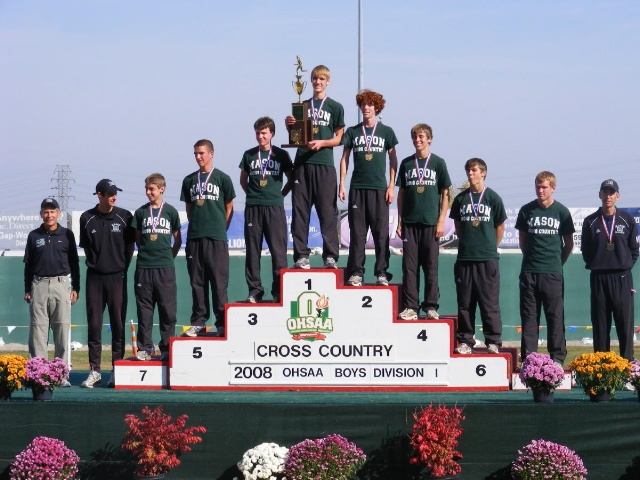 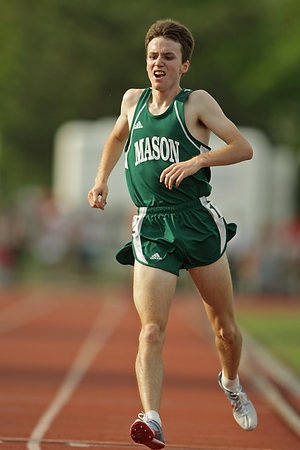 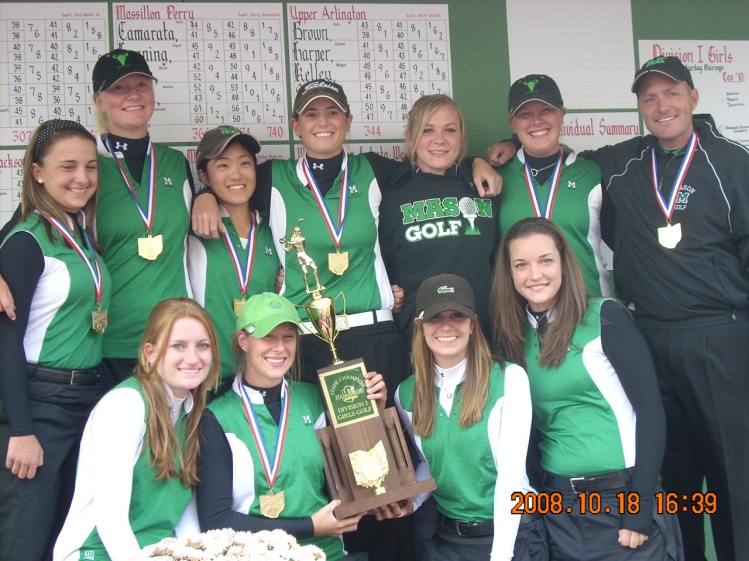 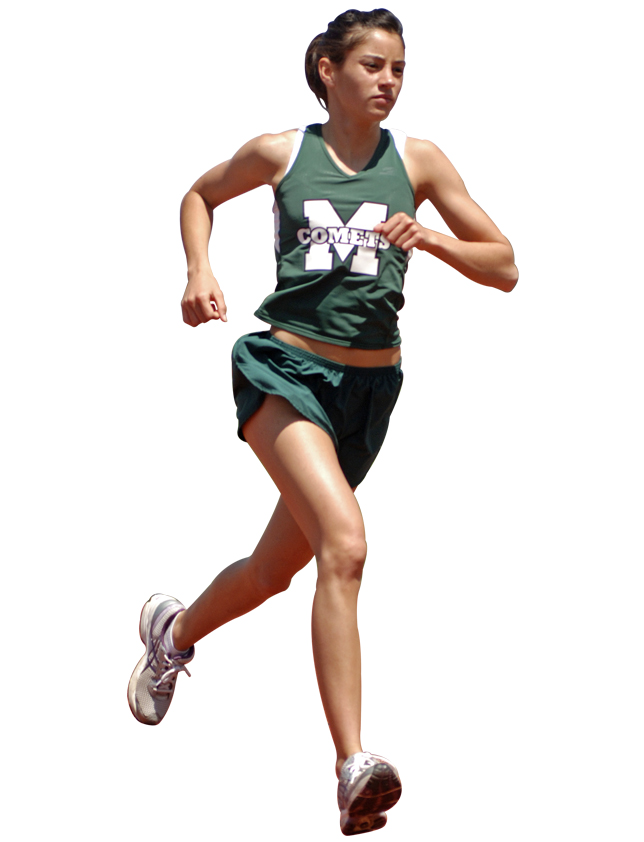 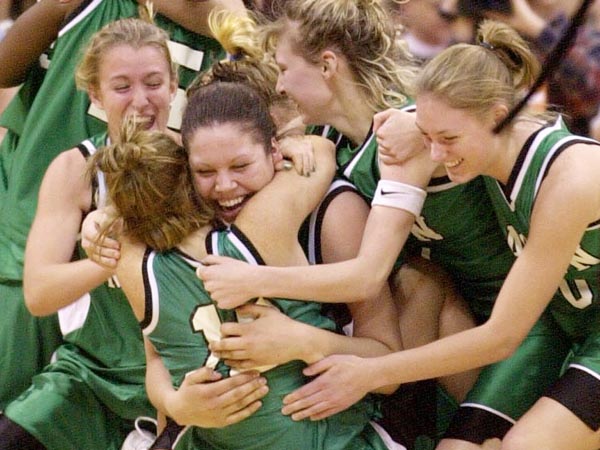 Dear Comet Fans,It is an exciting time at Mason High School as the Comets enter another school year as a member of the Greater Miami Conference and look to possibly obtain our 7th straight 	       All-Sports Trophy. A Division I member of the Ohio High School Athletic Association, Mason High School athletes and coaches continue to rewrite the record books and establish a new standard of excellence in interscholastic athletics. From fall to spring, Mason High School athletes work tirelessly on and off the field to achieve excellence for themselves, their teammates, their classmates, and their community. Located in one of Cincinnati’s best suburbs, Mason High School is on pace to become the largest single high school in the state of Ohio over the next few years and the Mason High School Athletic Department has worked diligently to keep up with the growing student population. In an effort to increase student athlete opportunities, Mason Athletics has added additional middle school, freshman, and junior varsity level teams to existing programs in recent years. These additions bring the total number of programs to 26. These opportunities provided over 2,500 roster opportunities in more than 26 sport programs to student athletes in grades 7 through 12 during the 2013-14 school year.Mason Athletics has reached out in recent years to invite members of our local business community to join the Mason Athletic Department family by becoming corporate partners of the Mason Comets. This partnership is intended foster the lifelong friendships, lessons, and values which interscholastic athletics provide, while helping our corporate partners cultivate and build relationships with both our school and local community. With that in mind, I would like to thank you for taking the time to consider joining the Mason Athletics family and I hope you find the enclosed information beneficial and informative. Please feel free to contact me if I can assist you in any possible way. You can reach me at 513-398-2513 or by email at stemples@mason.k12.oh.us.  Enclosed you will find information on how your business can become part of the Mason Athletic family!   GO COMETS!Respectfully,Scott StempleAthletic DirectorMason City Schools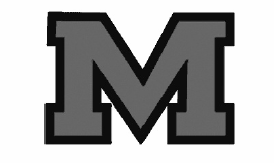 Mason Athletics and OverviewGeneral InformationCommunity Population							31,039District Student Population 						10,879High School Student Population 					3,500Total Number of Sports Teams/Programs (9-12)				65/26OHSAA Classification							AAA/Division 1 Athletic Conference Affiliation						Greater Miami (GMC)	Approx. Visitors to Mason Athletic Facilities				70,000 annuallyEvents Hosted Annually by Mason High School (Approximately)		150Students Participating in Extracurricular Activities & Athletics		90%Facility InformationDwire Field at Atrium Stadium (Football)					6,800 seat facility	Mason Middle School Arena (Boys Basketball & Wrestling)	 	2,800 seat facilityMason High School Gymnasium (Girls Basketball, Volleyball, & Wrestling) 950 seat facilityMulti-Purpose Field (Soccer, Lacrosse, Football, & Camps)		1,200 seat facilityNatatorium (Swimming & Diving)					800 seat facility Softball Stadium								600 Seat Facility	Baseball Stadium							250 Seat FacilityMason High School annually hosts OHSAA Sectional, District, & Regional Tournament EventsMason High School Athletic Department Individual Sponsorships Football Scoreboard Panel (50.5”x72”)$2000/year – minimum 2 year agreementLED Full Color Display Advertisement (17’ x 10’)Full Advertisement Color Logo Display & Advertisement$800.00Arena Center Basketball Scoreboard Panel (24”x36”)$700/year for one yearArena Corner Basketball Scoreboard (20.5”x34”) $600/year for one yearBaseball and Softball Scoreboard Currently UnavailableMulti-Purpose Field and Natatorium Scoreboard$500/year for one yearFence Banner (4’x6’)$500/year for one year – Football Stadium & Track*$500/year for one year – Multi Purpose Field***Fence banners will be displayed at varsity football stadium during fall and in the spring during track and field season.**Fence banners will be displayed at the Multi Purpose Field during the fall & spring seasons.All banners will be removed during the winter season.10% discount will be given to multiyear agreements paid in full upon signing of agreement.Mason High School Athletic Department Individual Sponsorships cont.Media Related AdvertisingFootball Scoreboard Board Electronic Logo Advertisement - $250Athletic Program Advertisement 1/8 page - $100.00¼ page - $160.00½ page - $250.00Full page - $450.00Inside Front / Back Cover - $600.00Inside Front / Back Cover with Color - $700.00Center with Color - $850.00Website Advertisements on www.gomasoncomets.com(150 pixels x 90 pixels)Logo Advertisement - $250/year for 1 yearLogo Advertisement with link to corporate website - $350/year for 1 yearCustom PackagesCustom packages may be created to best fulfill the needs of each corporate partner. Packages may include any of the above items and additional items such as: Public Address AnnouncementsOn site Promotional Nights at athletic eventsOn field recognition of corporate sponsorsTerms & ConditionsAll agreements shall end on July 1st of the agreed upon school year unless otherwise agreed upon.A 10% discount will be given to multiyear contracts paid in full at contract signing.Mason City Schools shall pay for initial signage. Changes to signage after installation shall be paid for by corporate partner.Corporate partner is responsible for providing all artwork.Mason Athletics Signage Opportunities Mason Middle School Arena (Boys Basketball & Wrestling Tournaments)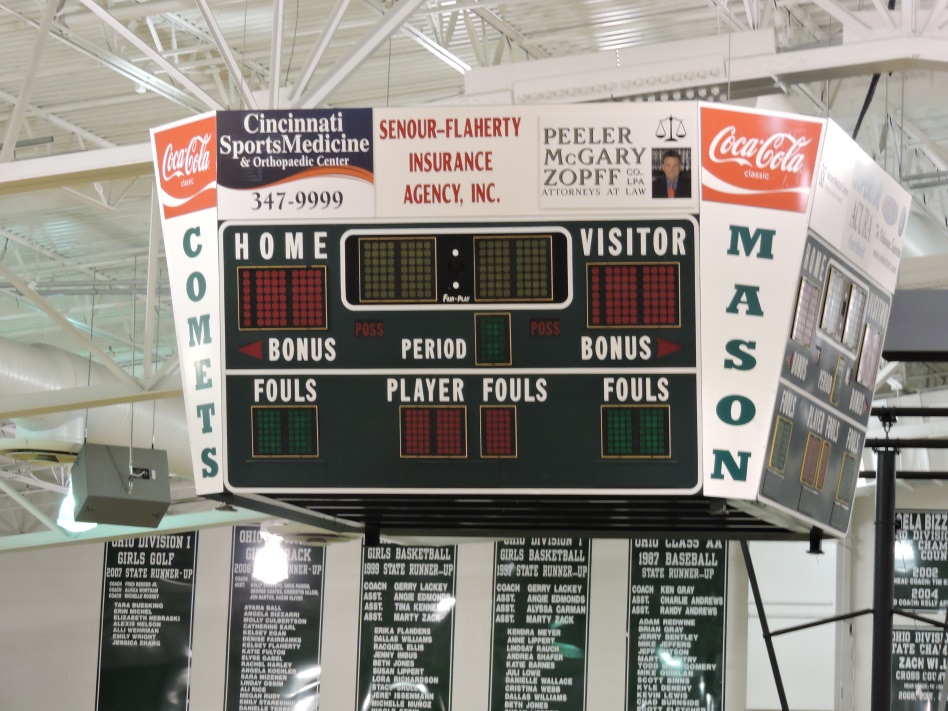 Center Score Board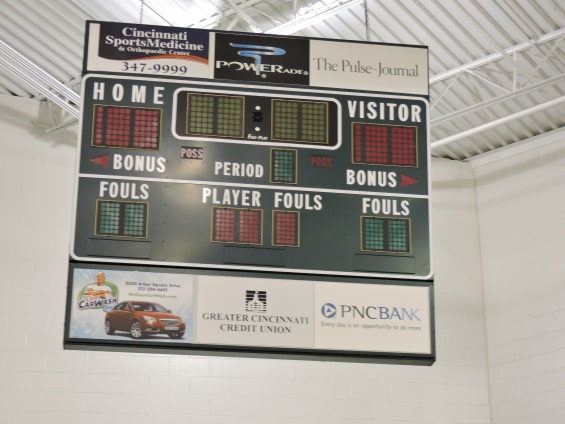 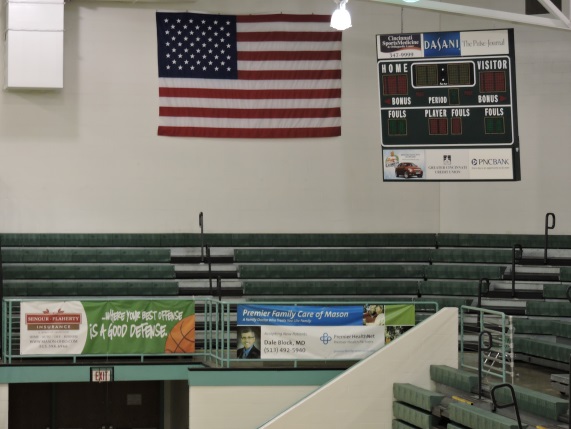                  Corner Score Board			                  Arena Rail Banner Mason Athletics Signage Opportunities Dwire Field at Atrium Stadium (Football and Track & Field) 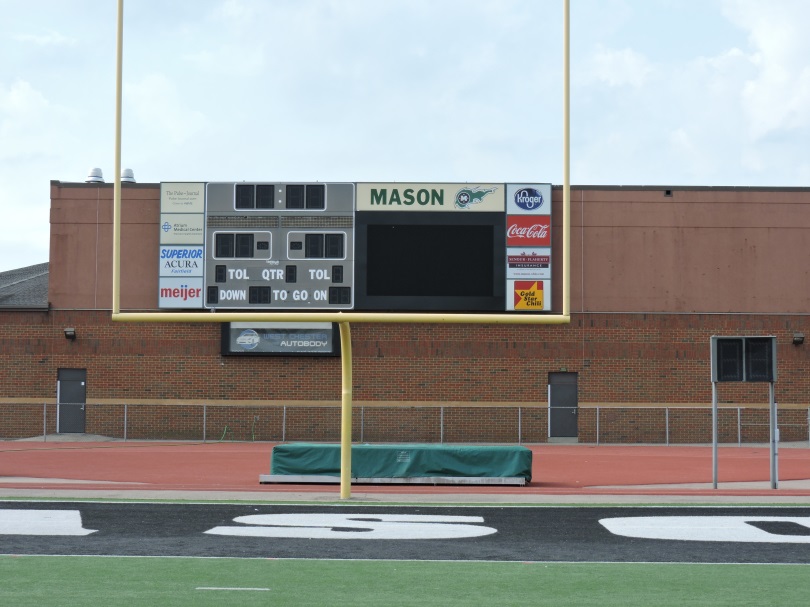 Football Scoreboard with fence banner space below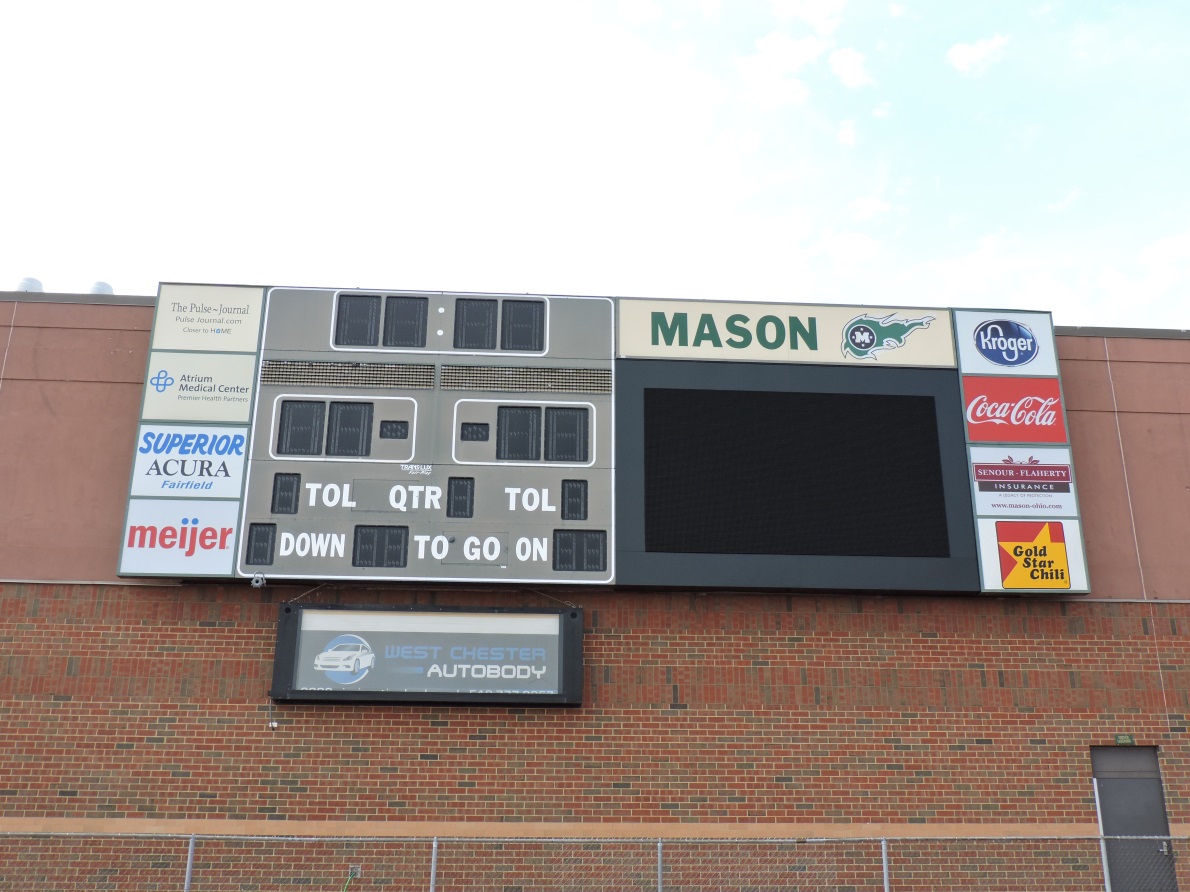 Football ScoreboardMason Athletics Signage Opportunities Multi Purpose Field(Boys & Girls Soccer and Lacrosse)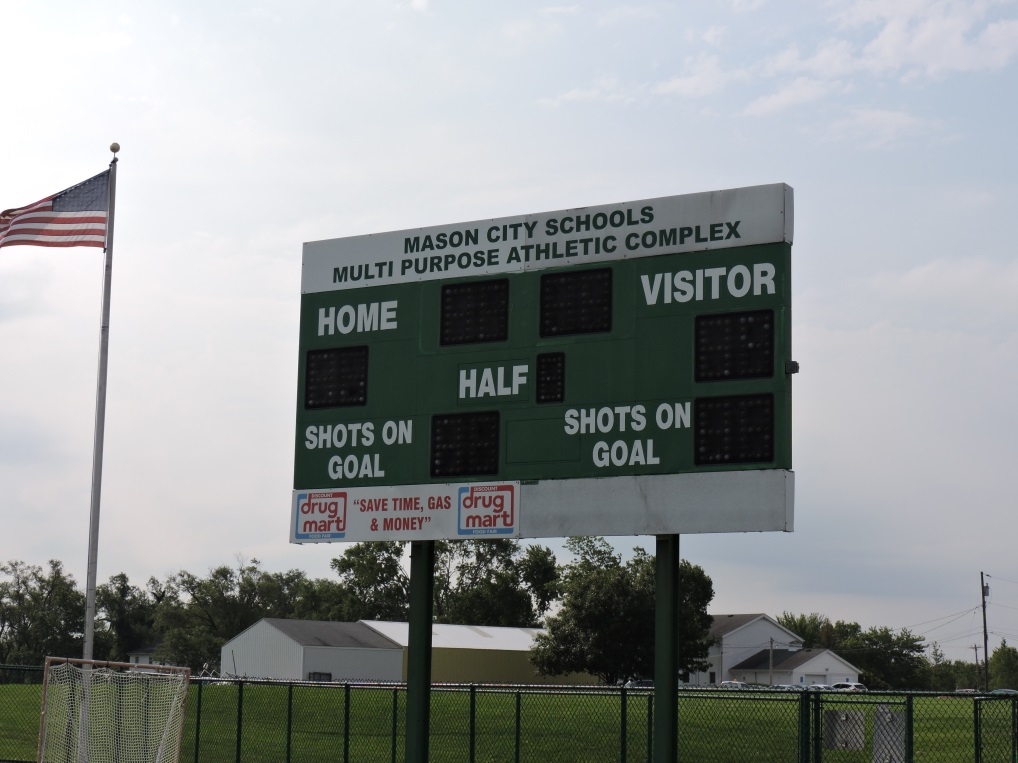 Multi Purpose Scoreboard Panel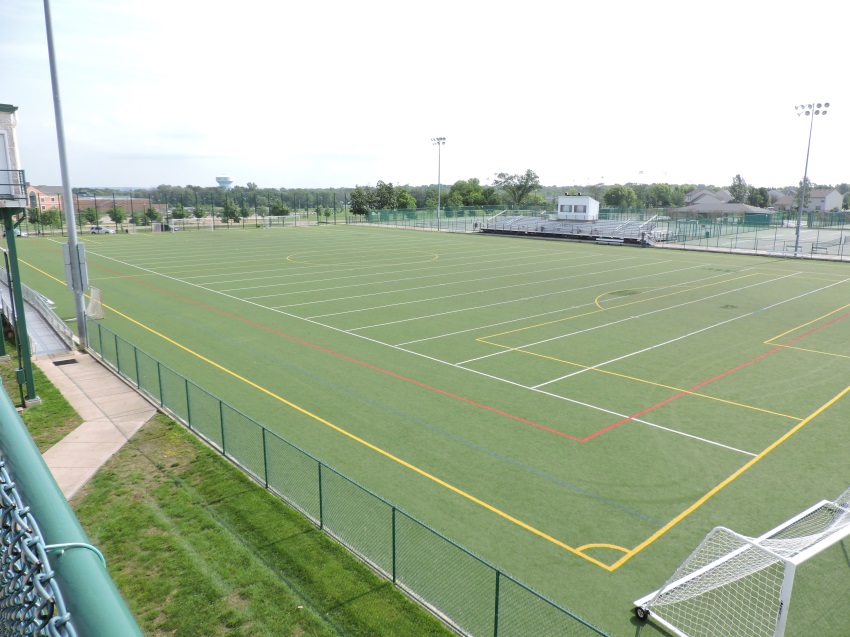 Multi Purpose Field Overhead ViewMason Athletics Signage Opportunities Softball Field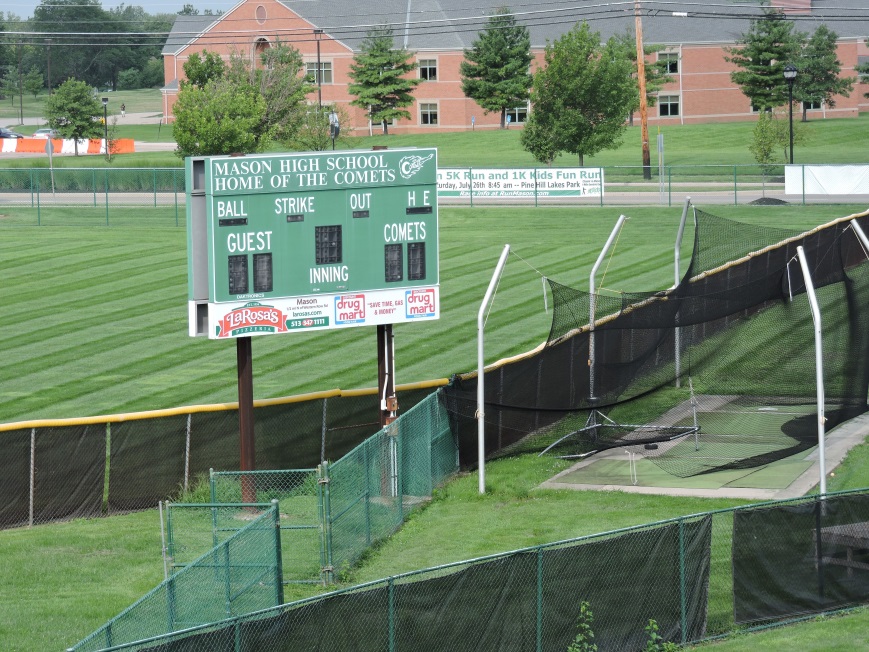 Baseball Field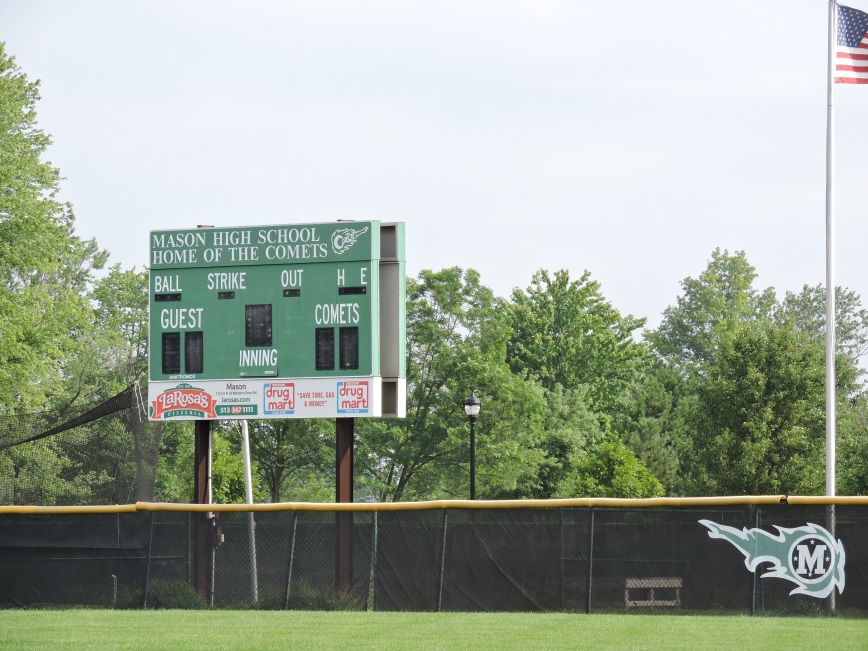 Contact InformationMason High School Athletic Department513.398.2513 (Office)stemples@masonohioschools.com